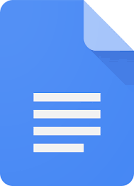 Google DocsInformații despre instrumentInformații despre instrumentInformații despre instrumentGrup țintă:  Administrare/Management  Coordonatori  Voluntari  Administrare/Management  Coordonatori  VoluntariCategorie:   Instrument online  Platforme de învățare  Software/ Aplicație Desktop   Rețea (Socială)  App  AlteleZona de lucru:   Project Management  Managementul comunicării  Videoconferință  Colaborare/ Lucru în echipă  Autoadministrare  Marketing  Managementul personalului  E-Learning/ Gestiune Cunoștințe   Gestiune financiară  Prezentări/ Dezvoltare materiale de învățare   AlteleLimbă:173 de limbi (inclusiv variante și limbi artificiale)173 de limbi (inclusiv variante și limbi artificiale)Cunoștințe anterioare / grad de complexitateAplicația web este foarte asemănătoare cu programele comune de procesare a textului. Google Docs este, de asemenea, potrivit numai pentru documente simple.Aplicația web este foarte asemănătoare cu programele comune de procesare a textului. Google Docs este, de asemenea, potrivit numai pentru documente simple.Link:https://www.google.com/intl/de/docs/about/ https://www.google.com/intl/de/docs/about/ Furnizor:Google LLCGoogle LLCScurtă descriere:Google Docs este un editor de text gratuit care face parte din Google Docs Editors Suite. Cu Google Docs, documentele online pot fi create pe orice dispozitiv și editate în colaborare în timp real. Google Docs poate fi utilizat pentru a scrie rapoarte, pentru a crea propuneri de proiecte în colaborare și pentru a urmări notele întâlnirilor.Google Docs este un editor de text gratuit care face parte din Google Docs Editors Suite. Cu Google Docs, documentele online pot fi create pe orice dispozitiv și editate în colaborare în timp real. Google Docs poate fi utilizat pentru a scrie rapoarte, pentru a crea propuneri de proiecte în colaborare și pentru a urmări notele întâlnirilor.Informații despre acces și utilizare (costuri, cerințe bazate pe cloud, utilizare mobilă, ...)Serviciul poate fi utilizat gratuit online în browserul web sau offline ca aplicație pentru Google Chrome, Android și iOS. Google Docs poate fi utilizat prin cod de acces fără cont sau fișierul poate fi accesat cu un link.Până la 100 de persoane cu drepturi de vizualizare, editare sau comentare pot lucra la un fișier în Documente Google, foi de calcul Google sau prezentări Google în același timp.Serviciul poate fi utilizat gratuit online în browserul web sau offline ca aplicație pentru Google Chrome, Android și iOS. Google Docs poate fi utilizat prin cod de acces fără cont sau fișierul poate fi accesat cu un link.Până la 100 de persoane cu drepturi de vizualizare, editare sau comentare pot lucra la un fișier în Documente Google, foi de calcul Google sau prezentări Google în același timp.Instrucţiuni/Tutorialehttps://www.google.com/intl/de_at/docs/about/https://www.google.com/intl/de_at/docs/about/